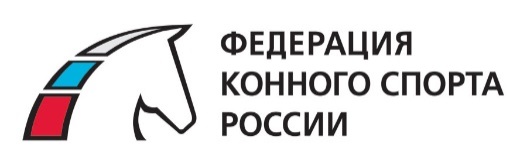 ПОЛОЖЕНИЕ О СОРЕВНОВАНИЯХ ПО ВЫЕЗДКЕКУБОК КЭК «АССАМБЛЕЯ» 1 ЭТАПОБЩАЯ ИНФОРМАЦИЯОБЩИЕ УСЛОВИЯСоревнования проводятся в соответствии сПравилами вида «Конный спорт» утв. Приказом от Минспорттуризма России №818 от 27.07.2011 г., в редакции приказа Минспорта России №500 от 08.06.2017 г.Общим регламентом FEI, 23-е изд., с изм. на 01.01.2018 г.Ветеринарным Регламентом ФКСР, утв. 14.12.2011 г., действ. с 01.01.2012 г.Ветеринарным регламентом FEI, 14-е изд., действ. с 01.01.2018г.Правилами соревнований FEI по выездке, 25-е изд., с изм. на 01.01.2018г.Действующим Регламентом ФКСР по конному спортуПравилами FEI по антидопинговому контролю и медикаментозному лечению лошадей (2-е изд., с изм. на 01.01.2018)Всеми действующими поправками к указанным выше документам, принятыми в установленном порядке и опубликованными ФКСР.Настоящим положениемОРГАНИЗАТОРЫФедерация конного спорта РоссииМинистерство спорта Нижегородской областиФедерация конного спорта Нижегородской областиКонный эко-клуб «Ассамблея»Оргкомитет:Ответственность за организацию соревнований несет Оргкомитет, ответственность за проведение соревнований несет Главная судейская коллегия. Оргкомитет и Главная судейская коллегия оставляют за собой право вносить изменения в программу соревнований в случае непредвиденных обстоятельств. Федерация конного спорта России не несет ответственности по вопросам финансовых обязательств Оргкомитета.ГЛАВНАЯ СУДЕЙСКАЯ КОЛЛЕГИЯ И ОФИЦИАЛЬНЫЕ ЛИЦАТЕХНИЧЕСКИЕ УСЛОВИЯПРИГЛАШЕНИЯ И ДОПУСКДОПУСК К УЧАСТИЮ В СОРЕВНОВАНИЯХ:ЗАЯВКИ	Предварительные заявки подаются до 06.07 по e-mail: lukino@assambleya-nn.ru.	Окончательные заявки -  на мандатной комиссии.УЧАСТИЕ	К участию в соревнованиях допускаются спортсмены, имеющие действующую регистрацию ФКСР.	На мандатную комиссию должны быть предоставлены следующие документы:– 	документ, подтверждающий регистрацию ФКСР на 2018 год;–	документ, подтверждающий оплату взноса за участие в соревнованиях ФКСНО на 2018 год;– 	заявка по форме;– 	паспорт(а) спортивной лошади ФКСР;– 	документ, подтверждающий уровень технической подготовленности спортсмена 	(зачетная 	книжка, удостоверение о спортивном разряде/звании);– 	действующий медицинский допуск спортивного диспансера или разовая медицинская 	справка 	на участие в соревнованиях;– 	для спортсменов, которым на день проведения соревнования не исполнилось 18 лет, 	требуется нотариально заверенные доверенность (заявление) тренеру от родителей или 	законного опекуна на право действовать от их имени и разрешение 	на участие в 	соревнованиях по конному спорту;– 	для детей, а также для юношей, в случае их участия в соревнованиях более старшей 		возрастной категории – заявление тренера о технической готовности спортсмена и 		заверенные нотариально или написанные в присутствии Главного судьи/Главного 		секретаря соревнований заявления от родителей об их согласии;– 	действующий страховой полис или уведомление ФКСР об оформлении страховки через 	ФКСР.Ветеринарному врачу соревнований при въезде на территорию проведения соревнований предоставляется ветеринарное свидетельство (сертификат).Всадники, не достигшие 16 лет, не могут принимать участие в соревнованиях на лошадях, моложе 6-ти лет.ВЕТЕРИНАРНЫЕ АСПЕКТЫ	Состояние здоровья лошадей должно быть подтверждено ветеринарным свидетельством установленного образца. Обязательно наличие серологических исследований и профилактических прививок в соответствии с эпизоотической обстановкой в регионе.ЖЕРЕБЪЕВКА УЧАСТНИКОВЖеребьевка участников проводится 11.07 в 18:00.ПРОГРАММА СОРЕВНОВАНИЙОПРЕДЕЛЕНИЕ ПОБЕДИТЕЛЕЙ И ПРИЗЕРОВПобедитель и призеры каждой езды определяются по наибольшим процентам по всем судьям. В случае равенства %, у всадников, занявших 1-3 места, вопрос решается в пользу всадника с более высокой суммой общих оценок по всем судьям в данной езде. В случае если сумма общих оценок у всадников также одинакова, более высокое место занимает спортсмен, у которого сумма баллов в общих оценках по судье на букве «С» больше. В случае равенства % у всадников, занявших 4-е место и ниже, всадники занимают одинаковые места. Победители абсолютного первенства кубка КЭК «Ассамблея» среди детей, юношей, юниоров, взрослых и любителей определяются по наибольшей сумме % в 2-х или 3-х программах, соответствующих возрастных категорий: дети - Предварительный приз А + Командный приз + Личный приз, юноши – Предварительный приз + Командный приз + Личный приз, юниоры - Предварительный приз + Командный приз + Личный приз, взрослые – Малый приз + Средний приз-1, любители – Предварительный приз А + Экви-1.НАГРАЖДЕНИЕПобедители и Призеры (1-3 место) каждой езды награждаются медалями, дипломами, ценными призами. Победители абсолютного первенства награждаются кубками, медалями, дипломами, а их лошади - розетками.Призеры абсолютного первенства награждаются медалями, дипломами, а их лошади - розетками.Награждение победителей и призеров будет проходить по окончании каждой езды в пешем строю, а победители и призеры абсолютного первенства будут награждены по окончании второй или третьей езды в программе.Оргкомитет оставляет за собой право учреждать дополнительные денежные призы и ценные подарки.РАЗМЕЩЕНИЕ1.Участники: Загородный Отель Дубки (от 4500 р/двухместный номер) - https://otel-dubki.ru/Фреш отель (от 2000 р/ двухместный номер) – отель.комплекс-фреш.рфОтель «Волга» (от 1000 р/чел) - http://hotelvolga52.ru/Загородный отель «Волга» - http://www.bcvolga.ru/in/volga/about/2.Лошади Летники – 600 руб./сутки без кормов, 800 руб./сутки с кормами (услуги конюха по кормлению и отбивке оплачиваются дополнительно). Количество летников ограничено.3. Приезд:Время и дата приезда всадников, прибытия лошадей должны быть поданы в Оргкомитет заранее.ФИНАНСОВЫЕ УСЛОВИЯСтартовые взносы:Взрослые, молодые лошади, любители – 1200 рублей за старт.Юноши, юниоры – 800 рублей за старт.Дети – 500 рублей за старт.Взносы оплачиваются на мандатной комиссии. Финансовые расходы по аренде спортсооружения, расходы на рекламу, проезд, проживание и  оплата работы судей и обслуживающего персонала осуществляется за счет средств организаторов и стартовых взносов. Организация и проведение соревнований, оплата ценных призов осуществляется за счет спонсорских средств. Расходы по командированию спортсменов, водителей, тренеров, коноводов представителей спортсменов, доставка лошадей осуществляется за счет командирующих организаций или заинтересованных лиц. Оргкомитет обеспечивает техническое обслуживание соревнований, оказание первой медицинской или ветеринарной помощи во время соревнований.СТРАХОВАНИЕ	Ответственность Организаторов перед участниками и третьими лицами – в соответствии с Федеральным Законом «О физической культуре и спорте в Российской Федерации» от 23 ноября  2007 года.	Настоятельно рекомендуется каждому участнику соревнований и владельцу лошади иметь во время соревнований при себе действующий страховой полис о договоре страхования гражданской ответственности.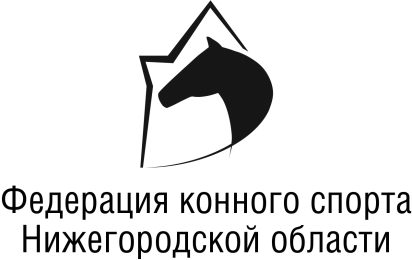 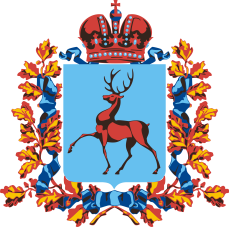 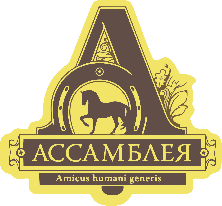 «УТВЕРЖДЕНО»Президент Федерации конного спорта Нижегородской области_________________В.Н. Лунин«___»_____________2018г.«СОГЛАСОВАНО»Министр спорта Нижегородской области _______________С.Ю. Панов «___»___________2018г.«УТВЕРЖДЕНО»Директор КЭК «Ассамблея»______________Е.В.Гунько«___»___________2018г.СТАТУС СОРЕВНОВАНИЙ:региональныеКВАЛИФИКАЦИОННЫЕ Квыполнению разрядных нормативов до 1 разряда включительно КАТЕГОРИЯ СОРЕВНОВАНИЙ:личныеДАТА ПРОВЕДЕНИЯ:11.07 – 14.07МЕСТО ПРОВЕДЕНИЯ:КЭК «Ассамблея»Регистрационные данныев ФГИС "Меркурий"RU1323395ОСОБЫЕ УСЛОВИЯ:Призовой фонд 100000 рублейЧлены Оргкомитета турнираРажева М.С., 89200117011Киреева Е.С., 89506195815Директор турнираГунько Е.В., 89308084852ФИОКатегорияРегионГлавный судья Коган И.Л.ВККостромская обл.Судьи-члены ГСКВарламова Е.Ю.ВКг. МоскваСоколова О.Е.ВКНижегородская обл.Ирсецкая Е.В.1КНижегородская обл.Сдобнякова Е.В.1КНижегородская обл.Технический делегатВарламова Е.Ю.ВКг. МоскваГлавный секретарьБелоусова С.В.ВКг. МоскваЗаместитель главного секретаряСоколова Е.С.1КНижегородская обл.СекретарьДедикова Е.В.2КНижегородская обл.Шеф-стюардЗуева Л.И.1КНижегородская обл.Ветеринарный врачСачкова А.А.Нижегородская обл.Соревнования проводятсяна открытом грунтеТип грунта:еврогрунт (песок+геотекстиль)Размеры боевого поля:20х60Размеры разминочного поля:20х40Категории приглашенных участников:взрослые/взрослые спортсмены на молодых лошадях/юниоры/юноши/дети/любителиКоличество лошадей на одного всадника:Не более 3-хКоличество приглашенных всадников из одного региона (Нижегородская область):Не ограниченоСоревнованиеУсловия допускаВзрослые2002 г.р. и старше на лошадях 4 лет и старшеВзрослые спортсмены на молодых лошадях2000 г.р. и старше на лошадях 4-6 летЮниоры2000-1997 г.р. на лошадях 6 лет и старшеЮноши2004-2000 г.р. на лошадях 6 лет и старшеДети2006-2004 г.р. на лошадях 6 лет и старшеЛюбители2003 г.р. и старше (на лошадях 4 лет и старше), никогда не выполнявшие нормативов 1-го и выше спортивных разрядовДатаВремяПрограмма соревнований11.0714:00Мандатная комиссия11.0718:00Жеребьевка12.07ХХ:ХХ«Предварительный приз А» дети два зачета:  дети и любителиХХ:ХХ«Предварительный приз» юноши ХХ:ХХ«Предварительный приз» юниоры13.07ХХ:ХХ«Командный приз» детиХХ:ХХ«Командный приз» юноши ХХ:ХХ«Командный приз» юниоры – Малый ПризХХ:ХХ«Экви-1»ХХ:ХХЕзда для лошадей пяти лет - финал ХХ:ХХПредварительная езда для лошадей шести лет 14.07ХХ:ХХ«Личный приз» детиХХ:ХХ«Личный приз» юношиХХ:ХХ«Личный приз» юниорыХХ:ХХ«Предварительный приз» юноши (общий зачет)ХХ:ХХ«Средний приз-1»«СОГЛАСОВАНО»____________________   Председатель Комитета ФКСРпо выездке«___» ____________ 201_г.«СОГЛАСОВАНО»______________________   Председатель Судейского Комитета ФКСР«___» ____________ 201_г.